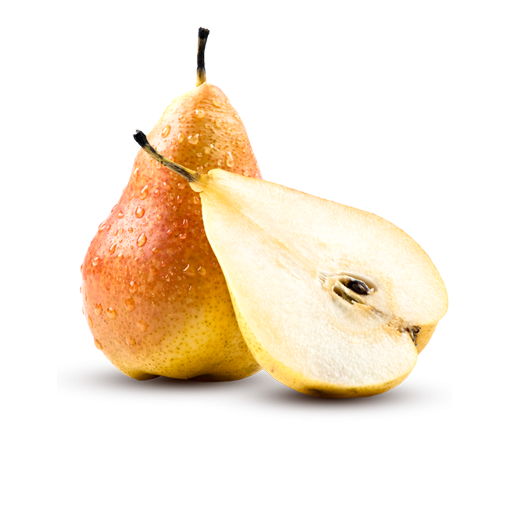 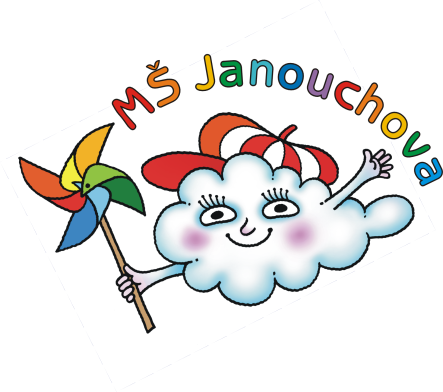 JÍDELNÍ LÍSTEKOD 7. 12. 2020 DO 11. 12. 2020STRAVA JE URČENA K OKAMŽITÉ SPOTŘEBĚ.ZMĚNA JÍDELNÍČKU JE VYHRAZENA.Pavla Maršálková			Helena Zímová		Šárka Ryšavávedoucí kuchařka			vedoucí kuchařka		vedoucí školní jídelnyjídelna Janouchova		jídelna ModletickáČerstvé ovoce a zelenina je v jídelním lístku zvýrazněna modře.PŘESNÍDÁVKAOBĚDSVAČINAtuňáková pomazánka, chléb, pomeranč, ovocný čaj(1,7)zelná polévka s bramboremžemlovka s jablky, tvarohem a rozinkami, voda s citrónem(1,3,7)obložený chléb s plátkovým sýrem, rajčetem a paprikou, mléko(1,7)obilné kuličky, banán,mléko(1,7)rybí polévka s houstičkouvepřové maso v mrkvi, brambor, dezert, čaj(1,4)dalamánek, tvarohová pomazánka s pažitkou a vejci, okurka, mléko(1,7)slunečnicový chléb, pomazánkové máslo, kedlubna, mléko(1,7)zeleninová polévka s bylinkovým kapánímkrůtí pečeně, bramborový knedlík, špenát, hruška, ovocný čaj(1,3,7,9)tvaroháček, rohlík, jablko, šípkový čaj(1,7)chléb, medové máslo, mandarinka, bílá káva(1,7)polévka z červené čočkyšpanělský guláš, rýže, jablko, ovocný čaj(1,3)rybí pomazánka se sýrem žervé, kapie, čaj s citrónem(1,4,7)jogurt s čerstvým ovocem (banán, pomeranč), rohlík, ovocný čaj(1,7)kapustová polévkatěstoviny se sýrovou omáčkou, rajský salát, ovocný čaj(1,7)loupáček, hruška, mléko(1,7)